								Αθήνα 10.6.2021Προς τους							ΑΠ:  9650Ιατρικούς Συλλόγουςτης  ΧώραςΑγαπητή/ε κυρία/ε ΣυνάδελφεΣας διαβιβάζουμε έγγραφο του Υπουργείου Υγείας, Γενική Γραμματεία Πρωτοβάθμιας Φροντίδας Υγείας, Δ/νση Πρωτοβάθμιας Φροντίδας Υγείας, Τμήμα Γ΄ Ανάπτυξης Προγραμμάτων Αγωγής Υγείας και Πρόληψης, αριθμ.πρωτ. Γ1γ/Γ/2.6.ΦΑΥ9/Γ.Π. οικ.36454/9.6.2021, (ΑΠ ΠΙΣ: 9649/10.6.2021), με θέμα: Παγκόσμια Ημέρα Εθελοντή Αιμοδότη 14.6.2021, με θέμα: «Δώσε αίμα. Κράτα τον κόσμο ζωντανό. («Give blood and keep the world beating”), με τη παράκληση όπως ενημερώσετε τα μέλη περιοχής ευθύνης του Συλλόγου σας. 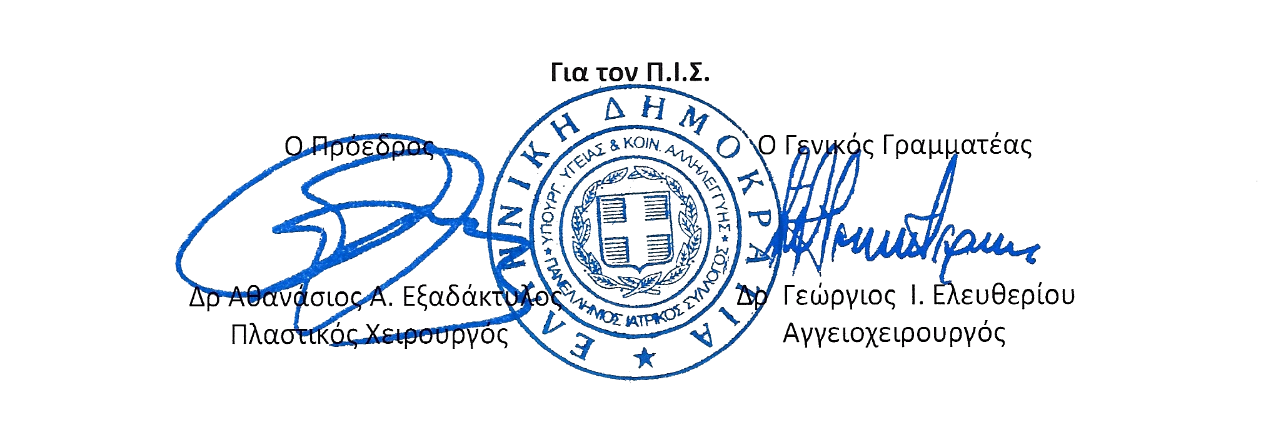 